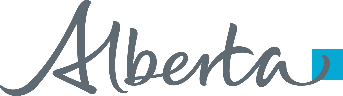 NOTICE OF DIRECTORSFinancial Institutions – Policy, Treasury Board and Finance	This form must be submitted within 15 days after the effective date of change in the composition of the board of directors of a provincial corporation and where requested by the Minister, to Financial Institutions - Policy, FIPolicy@gov.ab.ca or 8th floor Federal Building, 9820 - 107 Street, EDMONTON, Alberta, T5K 1E7, (780) 644-5006.Corporation Name:	     Corporate Access Number: 	     	Effective Date:	     Email Address:	     	Telephone Number:	     DIRECTORS: * Note whether the person is being “Proposed” to, “Added” to, “Deleted” from or “Continuing” on, the Board of Directors.Signed:		Date:		Secretary of the Board of DirectorsThe personal information that is provided on this form is collected for the purpose of administering the Alberta Loan and Trust Corporations Act. It is collected under the authority of section 33 (c) of the Freedom of Information and Protection of Privacy (FOIP) Act and is protected by the privacy provisions of the Act. If you have any questions about this collection, please contact our office using the information provided above.Full Name(please type or print)Residential AddressCitizenshipOccupationStatus*